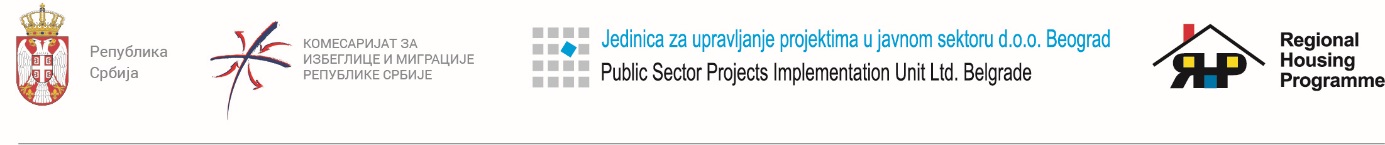 На основу тачке 6.1. Приручника за куповину станова и предлога Комесаријата за избеглице и миграције Републике Србије од  16.09.2021. године, Комисија за избор станова који се прибављају у јавну својину Републике Србије за доделу изабраним корисницима у оквиру Регионалног стамбеног збрињавања у Србији-Потпројекат 7- Компонента 1, објављујеОБАВЕШТЕЊЕ О ПРОДУЖЕЊУ РОКА ЗА ПОДНОШЕЊЕ ПОНУДА ПО  ЈАВНОМ ПОЗИВУ БР.  RHP-W7-PA/PC2-2021 ЗА ПРИБАВЉАЊЕ НЕПОКРЕТНОСТИ-СТАНОВА У ЈАВНУ СВОЈИНУ РЕПУБЛИКЕ СРБИЈЕ ОБЈАВЉЕНOМ ДАНА 14. ЈУЛА 2021. ГОДИНЕПо Јавном позиву бр. RHP-W7-PA/PC2-2021 за прибављање непокретности-станова у јавну својину Републике Србије и то:на територији општина: Оџаци (највише до 4 стана), Шид (највише до 3 стана), Параћин (највише 1 стан)  и градова – Сомбор (највише до 7 станова), Шабац (највише до 10 станова), Бор (највише до 13 станова) и Нови Сад (највише до 51 стан);на територији општина: Бачка Паланка (највише до 8 станова), Стара Пазова (највише до 11 станова), Сремски Карловци (највише до 8 станова)  и градова – Зрењанин (највише до 4 стана), Кикинда (највише до 3 стана), Пожаревац (највише до 8 станова), Сремска Митровица (највише до 6 станова), са могућношћу куповине станова и на територији јединица локалне самоуправе које се граниче са наведеним јединицама локалне самоуправе;продужава се рок за подношење понуда до 18.10.2021. године.У преосталом делу, Јавни позив из претходне тачке остаје непромењен.КОМИСИЈА ЗА ИЗБОР СТАНОВА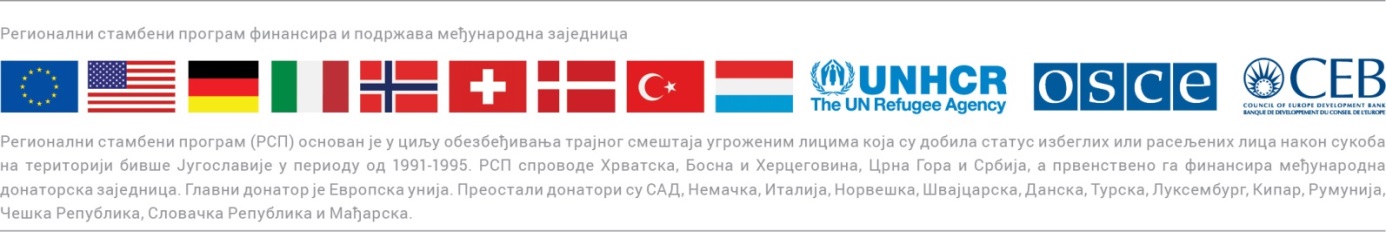 